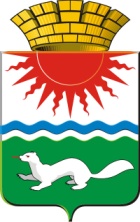 АДМИНИСТРАЦИЯ СОСЬВИНСКОГО ГОРОДСКОГО ОКРУГА ПОСТАНОВЛЕНИЕот 19.06.2017 № 446                                                                                                  р.п. СосьваОб  утверждении графика проведения общественных слушаний (обсуждений) по включению дворовых территорий в муниципальную программу «Развитие жилищно-коммунального хозяйства, транспортной инфраструктуры и повышение энергетической эффективности в Сосьвинском городском округе до 2020 года»,  утвержденную   постановлением  администрации Сосьвинского городского округа от 17.01.2014 № 4» нуждающихся в благоустройстве на территории Сосьвинского городского округа В соответствии с Федеральным законам от 06.10.2003 № 131-ФЗ «Об общих принципах организации местного самоуправления в Российской Федерации», с целью реализации приоритетного регионального проекта «Формирование комфортной городской среды»,   руководствуясь статьями 30, 45 Устава Сосьвинского городского округа, администрация Сосьвинского городского округаПОСТАНОВЛЯЕТ: 1.Утвердить график проведения общественных слушаний (обсуждений) по включению дворовых территорий в муниципальную программу «Развитие жилищно-коммунального хозяйства, транспортной инфраструктуры и повышение энергетической эффективности в Сосьвинском городском округе до 2020 года»,  утвержденную   постановлением  администрации Сосьвинского городского округа от 17.01.2014 № 4» нуждающихся в благоустройстве на территории Сосьвинского городского округа  (прилагается).2.Исполняющему обязанности начальника Отраслевого органа администрации Сосьвинского городского округа «Управление по делам культуры, молодежи и спорта» (О.В.Никольской) предоставить помещения на базе учреждений культуры, согласно графика.3.Начальнику Территориального управления администрации Сосьвинского городского округа (Ю.А Щербенюк) обеспечить информирование населения о проведении общественных слушаний (обсуждений), согласно графика.4. Рекомендовать руководителям управляющих компаний, председателям ТСЖ обеспечить информирование населения о проведении общественных слушаний (обсуждений) согласно графика.5. Начальнику Территориального управления администрации Сосьвинского городского округа (Ю.А Щербенюк), руководителям управляющих компаний, председателям ТСЖ, обеспечить участие представителей на слушаниях (обсуждениях), согласно графика.6. Настоящее постановление опубликовать в  газете «Серовский рабочий» и на официальном сайте Сосьвинского городского округа. 7. Контроль исполнения настоящего распоряжения оставляю за собой.Исполняющий обязанностиглавы администрацииСосьвинского городского округа                                                                   А.В.КиселевПриложение график проведения общественных слушаний (обсуждений) по включению дворовых территорий в муниципальную программу «Развитие жилищно-коммунального хозяйства, транспортной инфраструктуры и повышение энергетической эффективности в Сосьвинском городском округе до 2020 года»,  утвержденную   постановлением  администрации Сосьвинского городского округа от 17.01.2014  № 4» нуждающихся в благоустройстве на территории Сосьвинского городского округа№Наименование территории, паркаМесто проведенияВремя проведенияДата проведения